様式番号６入所猶予にかかる申立書（子どもの疾病）南島原市福祉事務所長　様　　　　　　年　　月　　日下記のとおり相違ありません。上記患者について、以下の太枠内は、主治医（医療機関）から証明をお願いします。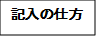 　　　　　　入所猶予にかかる申立書（子どもの疾病）南島原市福祉事務所長　様　　　　　　年　　月　　日下記のとおり相違ありません。上記患者について、以下の太枠内は、主治医（医療機関）から証明をお願いします。申立者　（保護者）氏名子どもとの続柄父・母・その他（　　　）申立者　（保護者）住所南島原市　　　　　　　町　　　　　　　　　　番地南島原市　　　　　　　町　　　　　　　　　　番地南島原市　　　　　　　町　　　　　　　　　　番地患　者（子ども）氏名生年月日　　年　　月　　日患　者（子ども）【入所猶予すべき状況】（詳しく記入してください）【入所猶予すべき状況】（詳しく記入してください）【入所猶予すべき状況】（詳しく記入してください）【入所猶予すべき状況】（詳しく記入してください）既に入所している子ども（きょうだい）氏名施設名既に入所している子ども（きょうだい）氏名施設名既に入所している子ども（きょうだい）氏名施設名病　　名症　　状通院等の状況　□入院　　□通院　月・週（　　回）　　□往診　月・週（　　回）治療見込期間　　　　　　　　年　　月　　日　～　　　　　年　　月　　日上記のとおり証明します。（証明日）　　　　　年　　月　　日　　　　　　　　　　　　　（証明者）　　　　　　　　　　　　　住　　　所　　　　　　　　　　　　　医療機関名　　　　　　　　　　　　　医　師　名　　　　　　　　　　　　　　　　　印上記のとおり証明します。（証明日）　　　　　年　　月　　日　　　　　　　　　　　　　（証明者）　　　　　　　　　　　　　住　　　所　　　　　　　　　　　　　医療機関名　　　　　　　　　　　　　医　師　名　　　　　　　　　　　　　　　　　印申立者　（保護者）氏名　　　○○　○○　　　　子どもとの続柄父・母・その他（　　　）申立者　（保護者）住所南島原市　○○　町　○○番地　　（肩書き：アパート名など）南島原市　○○　町　○○番地　　（肩書き：アパート名など）南島原市　○○　町　○○番地　　（肩書き：アパート名など）患　者（子ども）氏名　　　○○　○○生年月日　○○年○○月○○日患　者（子ども）【入所猶予すべき状況】（詳しく記入してください）【入所猶予すべき状況】（詳しく記入してください）【入所猶予すべき状況】（詳しく記入してください）【入所猶予すべき状況】（詳しく記入してください）既に入所している子ども（きょうだい）氏名○○　○○施設名○○　保育園既に入所している子ども（きょうだい）氏名施設名既に入所している子ども（きょうだい）氏名施設名病　　名症　　状通院等の状況　□入院　　□通院　月・週（　　回）　　□往診　月・週（　　回）治療見込期間　　　　　　　　年　　月　　日　～　　　　年　　月　　日上記のとおり証明します。（証明日）　　　　　年　　月　　日　　　　　　　　　　　　　（証明者）　　　　　　　　　　　　　住　　　所　　　　　　　　　　　　　医療機関名　　　　　　　　　　　　　医　師　名　　　　　　　　　　　　　　　　　印上記のとおり証明します。（証明日）　　　　　年　　月　　日　　　　　　　　　　　　　（証明者）　　　　　　　　　　　　　住　　　所　　　　　　　　　　　　　医療機関名　　　　　　　　　　　　　医　師　名　　　　　　　　　　　　　　　　　印